Zápis z 18. stretnutia  RC Nitra dňa 29. januára 2018 v hoteli Autojas, Nitra Prítomní :  A. Havranová, J. Stoklasa, I. Košalko, D. Hetényi,  L. Gáll,Hostia : M. Poništ, E. StoklasováOspravedlnení: P. Szabo, D. Peskovičová,  P. Graffenau,  J. Dóczy, K. Lacko-Bartoš, E. Oláh,  L. Tatar, J. Jakubička, L. Hetényi,  A. Tóth, Ľ. Holejšovský,  R. Plevka,  M. Waldner, M. Svoreň, V. Miklík, P. Galo, G. Tuhý, K. Pieta,Spoločné klubové stretnutie s RC Harmony. Prednáška : JUDr. Gregory Fabian, RC Bratislava International, Téma : Zapojme klub Rotary  zmeňte životy – medzinárodne.Prítomných a prednášateľa privítal prezident RC Nitra Harmony prof. Štefan Mihina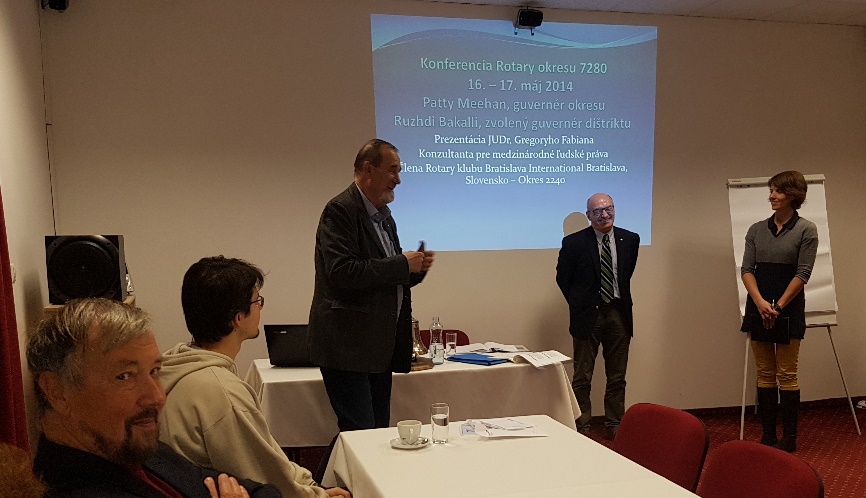 V úvode predstavil svoju prácu zameranú na ľudské práva, budovanie a poslanie RotaryPracoval pre Medzinárodnú helsinskú komisiu pre ľudské práva, Misiu OBSE pre Kosovo a Bosnu a Hercegovinu, v súčasnosti je nezávislý konzultant pre medziníárodné ľudské práva v BratislavePrepojenie medzi ľudskými právami, mierom a bezpečnosťouKto sú jeho klienti, napr. medzivládne organizácie, OSN, mimovládky, regionálne organizáciePoslanie : informácie pre vlády, ľudské  práva predstavujú záväzok štátu, ku ktorým sa štáty dobrovoľne zaviazaliOblasti zamerania práce : hospodárske, kultúrne, sociálne práva, rovnosť a nediskrimináciaOsobitné zameranie na marginalizované, zraniteľné skupiny ľudíCieľové skupiny _: odborníci v oblasti ľudských práv, právnici a sudcoviaAktivity : tvorba právnych predpisov a politík, uplatňovanie ľudských právČo dosiahol : vypracovanie správy pre výbor OSN pre hospodárske, kultúrne a sociálne práva v Bosne a Hercegovine  a pod.Príklady práce : premiestnenie komunity butmirských Rómov v SarajeveOtázky budovania mieru, čo je udržanie mieru, rozdielPrepojenie Rotary a budovaním mieru, zapojenie Rotaract, InteractVyužitie grantov, štipendiá, zameranie grantov a podpora vzdelávaniaMierové centrá a mieroví štipendisti Rotary, podpora postgraduálneho štúdia klubu RotaryRotariánska akčná skupina, príklady pomoc severnej Nigérii, Kene a Ugandy – prevencia AIDS, vodaÚloha svetoobčana – člena Rotary Po prednáške nasledovala diskusia.Anna Havranová, prezidentka Rotary club Nitra 2017/2018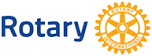 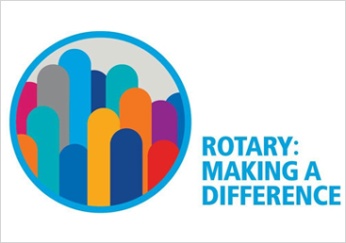 